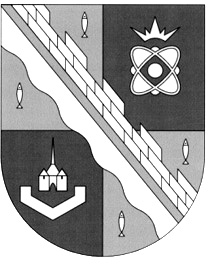 администрация МУНИЦИПАЛЬНОГО ОБРАЗОВАНИЯ                                        СОСНОВОБОРСКИЙ ГОРОДСКОЙ ОКРУГ  ЛЕНИНГРАДСКОЙ ОБЛАСТИпостановлениеот 10/12/2014 № 2919О внесении изменений в постановление администрацииСосновоборского городского округа от 16.08.2013 № 2057«О внесении изменений в Порядок оказания ритуальных услуги содержания общественных кладбищ муниципального образования Сосновоборский городской округ Ленинградской области,утвержденный постановлением администрацииСосновоборского городского округа от 29.01.2009 № 74»В соответствии с Федеральным законом от 06.10.2003 № 131-ФЗ «Об общих принципах организации местного самоуправления в Российской Федерации», в целях приведения Порядка оказания ритуальных услуг и содержания общественных кладбищ муниципального образования Сосновоборский городской округ Ленинградской области в соответствие с действующим законодательством, администрация Сосновоборского городского округа п о с т а н о в л я е т:1. Внести изменения в пункт 1 постановления администрации Сосновоборского городского округа от 16.08.2013 № 2057 «О внесении изменений в Порядок оказания ритуальных услуг и содержания общественных кладбищ муниципального образования Сосновоборский городской округ Ленинградской области, утвержденный постановлением администрации Сосновоборского городского округа от 29.01.2009 № 74»:Добавить пункт 1.6. следующего содержания:«1.6. Пункт 14.1 изложить в новой редакции: «Ответственные за захоронение обязаны содержать склепы, могилы, надмогильные сооружения, живую изгородь могил в надлежащем порядке, своевременно производить поправку могильных холмов, ремонт и окраску надмогильных сооружений, расчистку проходов у могил, осуществлять вынос мусора в специально отведенные места (контейнеры) собственными силами либо по договору на оказание этих услуг лицом, оказывающим ритуальные и иные услуги, связанные с погребением».Добавить Пункт 1.7.следующего содержания:«1.7. Пункт 8.8. изложить в новой редакции: «Территория кладбища оборудуется:указателями номеров участков (кварталов), участков захоронений, дорожек, расположения зданий и сооружений, общественных туалетов;стендом для размещения сведений о Специализированной службе, иных лицах, оказывающих ритуальные и иные услуги, связанные с погребением, перечня и прейскуранта оказываемых услуг, объявлений администрации кладбища, настоящего Порядка, а также иной необходимой информации;общественными туалетами;урнами для сбора мелкого мусора вдоль пешеходных дорожек;огороженной территорией с твердым покрытием для складирования и временного хранения мусора (мусоросборников);контейнерами для складирования мусора на пересечении межквартальных дорожек, установленными на специальных площадках».Добавить Пункт 1.8.следующего содержания:«1.8. Пункт 12.7. изложить в новой редакции:«12.7. Отвод новых мест под погребение на кладбищах, внутри старых участков производится комиссионно. Комиссия создается администрацией Сосновоборского городского округа. В состав комиссии в обязательном порядке включаются:- представитель Специализированной службы по вопросам похоронного дела;- представители администрации Сосновоборского городского округа Ленинградской области.Решение комиссии утверждается главой администрации Сосновоборского городского округа после исследования предполагаемого места на предмет старых захоронений, наличие зеленых насаждений, состояние грунтовых вод и т.д.».Добавить Пункт 1.9.следующего содержания:«1.9. Пункт 15.6. изложить в новой редакции:«15.6. Настоящие Правила вывешиваются для всеобщего обозрения на видном месте на территории кладбища, в помещениях Специализированной службы по вопросам похоронного дела, иных лиц, оказывающих ритуальные услуги и иные услуги, связанные с погребением».2. Общему отделу администрации (Тарасова М.С.) обнародовать настоящее постановление на электронном сайте городской газеты "Маяк".3. Пресс-центру администрации (Арибжанов Р.М.) разместить настоящее постановление на официальном сайте Сосновоборского городского округа.4. Настоящее постановление вступает в силу со дня официального обнародования.5. Контроль за исполнением настоящего постановления возложить на заместителя главы администрации Воробьева В.С.Глава администрацииСосновоборского городского округа				                              В.И.ГоликовИсп. Минакова О.А.Тел. 62-813; СЕ